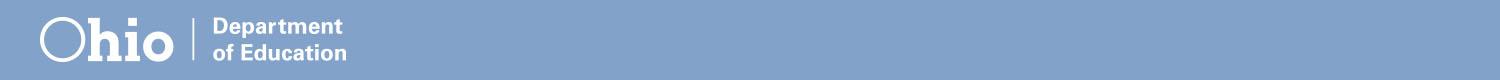 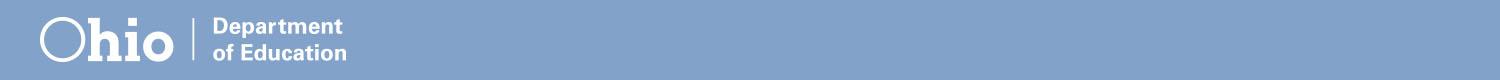 Module 5: Advocacy and Collaborating with the CommunityPromoting AdvocacyAsk the following question and capture responses on poster paper / smart board / etc.“How do we see our school promoting advocacy?”Compare group responses to those provided in Turnbull et al.:Have high expectations for studentsHave proactive process for working togetherFollow students’ progressHelp students set goals and plan for the futureHelp students choose courses that match goalsAddress student difficulties and intervene when necessaryGet assistance when needed Help students participate in other extra-curricular activities and monitor, if appropriate Provide information / resources to families to help students make smooth transitions throughout school